Муниципальное бюджетное общеобразовательное учреждение “Исадская средняя общеобразовательная школа” Спасского муниципального района Рязанской области391066, Рязанская область, Спасский район, село Исады, улица Школьная, дом 3.                              Тел.: 8 (49135) 36452, e-mail: isad.sosh@yandex.ru:

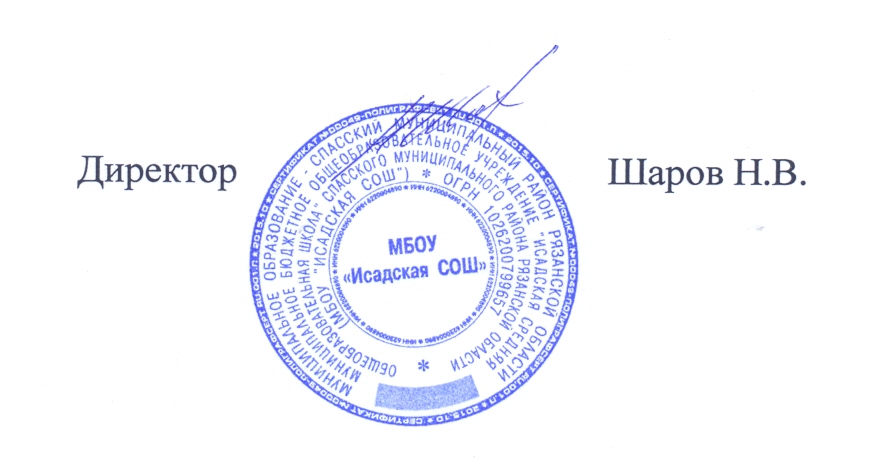 №ФИОКлассКонкурсМестоРуководитель1 Волкова Юлия Геннадьевна9Всероссийский конкурс для педагогов и обучающихся «Школьная проектная олимпиада»ДипломI место Номинация «Мое село»за подписью Председателя Экспертного совета Конкурса, Заместитель Председателя Комитета Государственной Думы Федерального Собрания РФ по образованию и науке Л.Н. ДуханинойМосква, 2017г.Ларкина Людмила  Викторовна, зам. директора по УВР, учитель ИЗО и МХК2Ларкина Людмила ВикторовнаЗам. директора по УВР, учитель ИЗО и МХКБлагодарность за подготовку и научное сопровождение участника конкурса за подписью Председателя Экспертного совета Конкурса, Заместитель Председателя Комитета Государственной Думы Федерального Собрания РФ по образованию и науке Л.Н. ДуханинойМосква, 2017г.3  Шаяхметова Виктория Викторовна9Всероссийский конкурс «Моя страна – моя Россия»Диплом победителя II степени за победу в Школьной проектной олимпиадеза подписью Министра образования и науки РФ Васильевой О.Ю.Москва, 2017 гФилиппова Виктория Сергеевна, учитель биологии, географии4Филиппова Виктория Сергеевнаучитель биологии, географииВсероссийский конкурс для педагогов и обучающихся «Школьная проектная олимпиада»Диплом победителя в номинации «Лучшая педагогическая технология поддержки и развития проектного метода в работе с детьми и молодежью»за подписью Председателя Экспертного совета Конкурса, Заместитель Председателя Комитета Государственной Думы Федерального Собрания РФ по образованию и науке Л.Н. ДуханинойМосква, 20175ЧеренковаДарьяВячеславовна2Первенство Мира по универсальному бою среди детей с 6 до 13 лет1 местоМельник Сергей Петрович, педагог дополнительного образования6 Кан ЕкатеринаЕвгеньевна5Первенство Мира по универсальному бою среди детей с 6 до 13 лет2 местоМельник Сергей Петрович, педагог дополнительного образования7Кошкин Андрей Евгеньевич8Первенство Мира по универсальному бою среди детей с 6 до 13 лет3 местоМельник Сергей Петрович, педагог дополнительного образования8Свирин Сергей Викторович81. Первенство Мира по универсальному бою среди детей с 6 до 13 лет.Всероссийский турнир по УБ, посвящённый 30-ию кремлёвского клуба "Арсенал" 27 мая 2017 годаГ. Москва3 место2 местоМельник Сергей Петрович, педагог дополнительного образования9Семина СофьяВикторовна8Всероссийский турнир по УБ, посвящённый 30-ию кремлёвского клуба "Арсенал" 27 мая 2017 годаГ. Москва1 местоМельник Сергей Петрович, педагог дополнительного образования